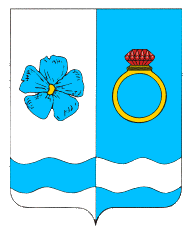 АКТУАЛИЗИРОВАННАЯ СХЕМА ТЕПЛОСНАБЖЕНИЯНовского сельского поселения Приволжского муниципального района Ивановской области до 2034  год(актуализация на 2024 г.)Книга 1: Схема теплоснабженияГлава Приволжского муниципального района Ивановской области                                                                              ___________  Мельникова И.В.                                                                                                                     подпись   Разработчик:Генеральный директор ООО «НП ТЭКтест-32»                                    ___________  Полякова О.А.                                                                                                                     подпись2023 г.СОДЕРЖАНИЕОбщие сведения о муниципальном образовании	10РАЗДЕЛ 1. ПОКАЗАТЕЛИ СУЩЕСТВУЮЩЕГО И ПЕРСПЕКТИВНОГО СПРОСА НА ТЕПЛОВУЮ ЭНЕРГИЮ (МОЩНОСТЬ) И ТЕПЛОНОСИТЕЛЬ В УСТАНОВЛЕННЫХ ГРАНИЦАХ ТЕРРИТОРИИ ПОСЕЛЕНИЯ, ГОРОДСКОГО ОКРУГА, ГОРОДА ФЕДЕРАЛЬНОГО ЗНАЧЕНИЯ	16а) величины существующей отапливаемой площади строительных фондов и приросты отапливаемой площади строительных фондов по расчетным элементам территориального деления с разделением объектов строительства на многоквартирные дома, индивидуальные жилые дома, общественные здания и производственные здания промышленных предприятий по этапам - на каждый год первого 5-летнего периода и на последующие 5-летние периоды (далее - этапы)	16б) существующие и перспективные объемы потребления тепловой энергии (мощности) и теплоносителя с разделением по видам теплопотребления в каждом расчетном элементе территориального деления на каждом этапе	17в) существующие и перспективные объемы потребления тепловой энергии (мощности) и теплоносителя объектами, расположенными в производственных зонах, на каждом этапе	19г) существующие и перспективные величины средневзвешенной плотности тепловой нагрузки в каждом расчетном элементе территориального деления, зоне действия каждого источника тепловой энергии, каждой системе теплоснабжения и по поселению, городскому округу, городу федерального значения	19РАЗДЕЛ 2. СУЩЕСТВУЮЩИЕ И ПЕРСПЕКТИВНЫЕ БАЛАНСЫ ТЕПЛОВОЙ МОЩНОСТИ ИСТОЧНИКОВ ТЕПЛОВОЙ ЭНЕРГИИ И ТЕПЛОВОЙ НАГРУЗКИ ПОТРЕБИТЕЛЕЙ	20а) описание существующих и перспективных зон действия систем теплоснабжения и источников тепловой энергии	20б) описание существующих и перспективных зон действия индивидуальных источников тепловой энергии	22в) существующие и перспективные балансы тепловой мощности и тепловой нагрузки потребителей в зонах действия источников тепловой энергии, в том числе работающих на единую тепловую сеть, на каждом этапе	23г) перспективные балансы тепловой мощности источников тепловой энергии и тепловой нагрузки потребителей в случае, если зона действия источника тепловой энергии расположена в границах двух или более поселений, городских округов либо в границах городского округа (поселения) и города федерального значения или городских округов (поселений) и города федерального значения, с указанием величины тепловой нагрузки для потребителей каждого поселения, городского округа, города федерального значения	23д) радиус эффективного теплоснабжения, определяемый в соответствии с методическими указаниями по актуализации схем теплоснабжения.	24РАЗДЕЛ 3. СУЩЕСТВУЮЩИЕ И ПЕРСПЕКТИВНЫЕ БАЛАНСЫ ТЕПЛОНОСИТЕЛЯ	26а) существующие и перспективные балансы производительности водоподготовительных установки максимального потребления теплоносителя теплопотребляющими установками потребителей	26б) существующие и перспективные балансы производительности водоподготовительных установок источников тепловой энергии для компенсации потерь теплоносителя в аварийных режимах работы систем теплоснабжения	26РАЗДЕЛ 4. ОСНОВНЫЕ ПОЛОЖЕНИЯ МАСТЕР-ПЛАНА РАЗВИТИЯ СИСТЕМ ТЕПЛОСНАБЖЕНИЯ ПОСЕЛЕНИЯ, ГОРОДСКОГО ОКРУГА, ГОРОДА ФЕДЕРАЛЬНОГО ЗНАЧЕНИЯ	27а) описание сценариев развития теплоснабжения поселения, городского округа, города федерального значения	27б) обоснование выбора приоритетного сценария развития теплоснабжения поселения, городского округа, города федерального значения.	28РАЗДЕЛ 5. ПРЕДЛОЖЕНИЯ ПО СТРОИТЕЛЬСТВУ, РЕКОНСТРУКЦИИ,  ТЕХНИЧЕСКОМУ ПЕРЕВООРУЖЕНИЮ И (ИЛИ) МОДЕРНИЗАЦИИ  ИСТОЧНИКОВ ТЕПЛОВОЙ ЭНЕРГИИ	30а) предложения по строительству источников тепловой энергии, обеспечивающих перспективную тепловую нагрузку на осваиваемых территориях поселения, городского округа, города федерального значения, для которых отсутствует возможность и (или) целесообразность передачи тепловой энергии от существующих или реконструируемых источников тепловой энергии, обоснованная расчетами ценовых (тарифных) последствий для потребителей (в ценовых зонах теплоснабжения - обоснованная расчетами ценовых (тарифных) последствий для потребителей, если реализацию товаров в сфере теплоснабжения с использованием такого источника тепловой энергии планируется осуществлять по регулируемым ценам (тарифам), и (или) обоснованная анализом индикаторов развития системы теплоснабжения поселения, городского округа, города федерального значения, если реализация товаров в сфере теплоснабжения с использованием такого источника тепловой энергии будет осуществляться по ценам, определяемым по соглашению сторон договора поставки тепловой энергии (мощности) и (или) теплоносителя) и радиуса эффективного теплоснабжения	30б) предложения по реконструкции источников тепловой энергии, обеспечивающих перспективную тепловую нагрузку в существующих и расширяемых зонах действия источников тепловой энергии	31в) предложения по техническому перевооружению и (или) модернизации источников тепловой энергии с целью повышения эффективности работы систем теплоснабжения	31г) графики совместной работы источников тепловой энергии, функционирующих в режиме комбинированной выработки электрической и тепловой энергии и котельных	31д) меры по выводу из эксплуатации, консервации и демонтажу избыточных источников тепловой энергии, а также источников тепловой энергии, выработавших нормативный срок службы, в случае если продление срока службы технически невозможно или экономически нецелесообразно	31е) меры по переоборудованию котельных в источники тепловой энергии, функционирующие в режиме комбинированной выработки электрической и тепловой энергии	32ж) меры по переводу котельных, размещенных в существующих и расширяемых зонах действия источников тепловой энергии, функционирующих в режиме комбинированной выработки электрической и тепловой энергии, в пиковый режим работы, либо по выводу их из эксплуатации	32з) температурный график отпуска тепловой энергии для каждого источника тепловой энергии или группы источников тепловой энергии в системе теплоснабжения, работающей на общую тепловую сеть, и оценку затрат при необходимости его изменения	32и) предложения по перспективной установленной тепловой мощности каждого источника тепловой энергии с предложениями по сроку ввода в эксплуатацию новых мощностей	34к) предложения по вводу новых и реконструкции существующих источников тепловой энергии с использованием возобновляемых источников энергии, а также местных видов топлива	34РАЗДЕЛ 6. ПРЕДЛОЖЕНИЯ ПО СТРОИТЕЛЬСТВУ, РЕКОНСТРУКЦИИИ И (ИЛИ) МОДЕРНИЗАЦИИ ТЕПЛОВЫХ СЕТЕЙ	36а) предложения по строительству, реконструкции и (или) модернизации тепловых сетей, обеспечивающих перераспределение тепловой нагрузки из зон с дефицитом располагаемой тепловой мощности источников тепловой энергии в зоны с резервом располагаемой тепловой мощности источников тепловой энергии (использование существующих резервов)	36б) предложения по строительству, реконструкции и (или) модернизации тепловых сетей для обеспечения перспективных приростов тепловой нагрузки в осваиваемых районах поселения, городского округа, города федерального значения под жилищную, комплексную или производственную застройку	36в) предложения по строительству, реконструкции и (или) модернизации тепловых сетей в целях обеспечения условий, приналичиикоторыхсуществуетвозможностьпоставоктепловойэнергиипотребителямотразличныхисточниковтепловойэнергииприсохранениинадежноститеплоснабжения	36г) предложения по строительству, реконструкции и (или) модернизации тепловых сетей для повышения эффективности функционирования системы теплоснабжения, в том числе за счет перевода котельных в пиковый режим работы или ликвидации котельных по основаниям, указанных в подпункте «д» раздела 6 настоящего документа	37д) предложения по строительству, реконструкции и (или) модернизации тепловых сетей для обеспечения нормативной надежности теплоснабжения потребителей	37РАЗДЕЛ 7. ПРЕДЛОЖЕНИЯ ПО ПЕРЕВОДУ ОТКРЫТЫХ СИСТЕМ ТЕПЛОСНАБЖЕНИЯ (ГОРЯЧЕГО ВОДОСНАБЖЕНИЯ), ОТДЕЛЬНЫХ УЧАСТКОВ ТАКИХ СИСТЕМ НА ЗАКРЫТЫЕ СИСТЕМЫ ГОРЯЧЕГО ВОДОСНАБЖЕНИЯ	38а) предложения по переводу существующих открытых систем теплоснабжения (горячего водоснабжения), отдельных участков таких систем на закрытые системы горячего водоснабжения, для осуществления которого необходимо строительство индивидуальных и (или) центральных тепловых пунктов при наличии у потребителей внутридомовых систем горячего водоснабжения	38б) предложения по переводу существующих открытых систем теплоснабжения (горячего водоснабжения), отдельных участков таких систем на закрытые системы горячего водоснабжения, для осуществления которого отсутствует необходимость строительства индивидуальных и (или) центральных тепловых пунктов по причине отсутствия у потребителей внутридомовых систем горячего водоснабжения.	38РАЗДЕЛ 8. ПЕРСПЕКТИВНЫЕ ТОПЛИВНЫЕ БАЛАНСЫ	39а) перспективные топливные балансы для каждого источника тепловой энергии по видам основного, резервного и аварийного топлива на каждом этапе	39б) потребляемые источником тепловой энергии виды топлива, включая местные виды топлива, а также используемые возобновляемые источники энергии	39в) виды топлива (в случае, если топливом является уголь, - вид ископаемого угля в соответствии с Межгосударственным стандартом ГОСТ 25543-2013 "Угли бурые, каменные и антрациты. Классификация по генетическим и технологическим параметрам"), их долю и значение низшей теплоты сгорания топлива, используемые для производства тепловой энергии по каждой системе теплоснабжения	39в) преобладающий в поселении, городском округе вид топлива, определяемый по совокупности всех систем теплоснабжения, находящихся в соответствующем поселении, городском округе	39г) приоритетное направление развития топливного баланса поселения, городского округа	40РАЗДЕЛ 9.ИНВЕСТИЦИИ В СТРОИТЕЛЬСТВО, РЕКОНСТРУКЦИИЮ И ТЕХНИЧЕСКОЕ ПЕРЕВООРУЖЕНИЕ И (ИЛИ) МОДЕРНИЗАЦИЮ	41а) предложения по величине необходимых инвестиций в строительство, реконструкцию и техническое перевооружение и (или) модернизации источников тепловой энергии и тепловых сетей на каждом этапе	41б) предложения по величине инвестиций в строительство, реконструкцию, техническое перевооружение и (или) модернизацию тепловых сетей, насосных станций и тепловых пунктов на каждом этапе	41в) предложения по величине инвестиций в строительство,  реконструкцию, техническое перевооружение и (или) модернизацию  в связи с изменениями температурного графика и гидравлического режима работы системы теплоснабжения на каждом этапе	42г) предложения по величине необходимых инвестиций для перевода открытой системы теплоснабжения (горячего водоснабжения) в закрытую систему горячего водоснабжения на каждом этапе	42д) оценку эффективности инвестиций по отдельным предложениям	42е) величину фактически осуществленных инвестиций в строительство, реконструкцию, техническое перевооружение и (или) модернизацию объектов теплоснабжения за базовый период и базовый период актуализации	42РАЗДЕЛ10. РЕШЕНИЕ О ПРИСВОЕНИИ СТАТУСА ЕДИНОЙ ТЕПЛОСНАБЖАЮЩЕЙ ОРГАНИЗАЦИИ	43а) решение о присвоении статуса единой теплоснабжающей организации (организациям)	43б) реестр зон деятельности единой теплоснабжающей организации (организаций)	46в) основания, в том числе критерии, в соответствии с которыми теплоснабжающей организации присвоен статус единой теплоснабжающей организации	46г) информацию о поданных теплоснабжающими организациями заявках на присвоение статуса единой теплоснабжающей организации	47д) реестр систем теплоснабжения, содержащий перечень теплоснабжающих организаций, действующих в каждой системе теплоснабжения, расположенных в границах поселения, городского округа, города федерального значения	47РАЗДЕЛ 11. РЕШЕНИЕ О РАСПРЕДЕЛЕНИИ ТЕПЛОВОЙ НАГРУЗКЕ МЕЖДУ ИСТОЧНИКАМИ ТЕПЛОВОЙ ЭНЕРГИИ	48РАЗДЕЛ 12. РЕШЕНИЯ ПО БЕЗХОЗЯНЫМ ТЕПЛОВЫМ СЕТЯМ	49РАЗДЕЛ 13. СИНХРОНИЗАЦИЯ СХЕМЫ ТЕПЛОСНАБЖЕНИЯ СО СХЕМОЙ ГАЗОСНАБЖЕНИЯ И ГАЗИФИКАЦИИ СУБЪЕКТА РОССИЙСКОЙ ФЕДЕРАЦИИ И (ИЛИ) ПОСЕЛЕНИЯ, СХЕМОЙ И ПРОГРАММОЙ РАЗВИТИЯ ЭЛЕКТРОЭНЕРГИИ, А ТАКЖЕ СО СХЕМОЙ ВОДОСНАБЖЕНИЯ И ВОДООТВЕДЕНИЯ ПОСЕЛЕНИЯ, ГОРОДСКОГО ОКРУГА, ГОРОДА ФЕДЕРАЛЬНОГО ЗНАЧЕНИЯ	50а) описание решений (на основе утвержденной региональной (межрегиональной) программы газификации жилищно-коммунального хозяйства, промышленных и иных организаций) о развитии соответствующей системы газоснабжения в части обеспечения топливом источников тепловой энергии	50б) описание проблем организации газоснабжения источников тепловой энергии	50в) предложения по корректировке утвержденной (актуализации) региональной (межрегиональной) программы газификации жилищно-коммунального хозяйства, промышленных и иных организаций для обеспечения согласованности такой программы с указанными в схеме теплоснабжения решениями о развитии источников тепловой энергии и систем теплоснабжения	50д) предложения по строительству генерирующих объектов, функционирующих в режиме комбинированной выработки электрической и тепловой энергии, указанных в схеме теплоснабжения, для их учета при актуализации схемы и программы перспективного развития электроэнергетики субъекта Российской Федерации, схемы и программы развития Единой энергетической системы России, содержащие в том числе описание участия указанных объектов в перспективных балансах тепловой мощности и энергии	51е) описание решений (вырабатываемых с учетом положений утвержденной схемы водоснабжения муниципального образования) о развитии соответствующей системы водоснабжения в части, относящейся к системам теплоснабжения	51ж) предложения по корректировке утвержденной (актуализации) схемы водоснабжения муниципального образования, для обеспечения согласованности такой схемы и указанных в схеме теплоснабжения решений о развитии источников тепловой энергии и систем теплоснабжения	51РАЗДЕЛ 14. ИНДИКАТОРЫ РАЗВИТИЯ СИСТЕМ ТЕПЛОСНАБЖЕНИЯ ПОСЕЛЕНИЯ, ГОРОДСКОГО ОКРУГА, ГОРОДА ФЕДЕРАЛЬНОГО ЗНАЧЕНИЯ	52РАЗДЕЛ 15. ЦЕНОВЫЕ (ТАРИФНЫЕ) ПОСЛЕДСТВИЯ	53Паспорт схемы теплоснабженияОсновные понятия и терминология, используемые при актуализации схемы теплоснабжения Новского сельского поселения Приволжского муниципального района Ивановской областиТепловая энергия - энергетический ресурс, при потреблении которого изменяются термодинамические параметры теплоносителей (температура, давление);Источник тепловой энергии - устройство, предназначенное для производства тепловой энергии;Теплопотребляющая установка - устройство, предназначенное для использования тепловой энергии, теплоносителя для нужд потребителя тепловой энергии;Тепловая сеть - совокупность устройств (включая центральные тепловые пункты, насосные станции), предназначенных для передачи тепловой энергии, теплоносителя от источников тепловой энергии до теплопотребляющих установок;Тепловая нагрузка - количество тепловой энергии, которое может быть принято потребителем тепловой энергии за единицу времени;Теплоснабжение - обеспечение потребителей тепловой энергии тепловой энергией, теплоносителем, в том числе поддержание мощности;Теплоснабжающая организация - организация, осуществляющая продажу потребителям и (или) теплоснабжающим организациям произведенных или приобретенных тепловой энергии (мощности), теплоносителя и владеющая на праве собственности или ином законном основании источниками тепловой энергии и (или) тепловыми сетями в системе теплоснабжения, посредством которой осуществляется теплоснабжение потребителей тепловой энергии (данное положение применяется к регулированию сходных отношений с участием индивидуальных предпринимателей);Передача тепловой энергии, теплоносителя - совокупность организационно и технологически связанных действий, обеспечивающих поддержание тепловых сетей в состоянии, соответствующем установленным техническими регламентами требованиям, прием, преобразование и доставку тепловой энергии, теплоносителя;Теплосетевая организация - организация, оказывающая услуги по передаче тепловой энергии (данное положение применяется к регулированию сходных отношений с участием индивидуальных предпринимателей);Схема теплоснабжения - документ, содержащий предпроектные материалы по обоснованию эффективного и безопасного функционирования системы теплоснабжения, ее развития с учетом правового регулирования в области энергосбережения и повышения энергетической эффективности;Резервная тепловая мощность - тепловая мощность источников тепловой энергии и тепловых сетей, необходимая для обеспечения тепловой нагрузки теплопотребляющих установок, входящих в систему теплоснабжения;Единая теплоснабжающая организация в системе теплоснабжения (далее - единая теплоснабжающая организация) - теплоснабжающая организация, которая определяется в схеме теплоснабжения органом местного самоуправления на основании требований, которые установлены правилами организации теплоснабжения, утвержденными Правительством Российской Федерации;Радиус эффективного теплоснабжения - максимальное расстояние от теплопотребляющей установки до ближайшего источника тепловой энергии в системе теплоснабжения, при превышении которого подключение (технологическое присоединение) теплопотребляющей установки к данной системе теплоснабжения нецелесообразно по причине увеличения совокупных расходов в системе теплоснабжения;Основные цели и задачи схемы теплоснабжения- обследование системы теплоснабжения и анализ существующей ситуации в теплоснабжении сельского поселения.- выявление дефицита и резерва тепловой мощности, формирование вариантов развития системы теплоснабжения для ликвидации данного дефицита.- выбор оптимального варианта развития теплоснабжения и основные рекомендации по развитию системы теплоснабжения сельского поселения до 2034 года.- разработка технических решений, направленных на обеспечение наиболее качественного, надежного и оптимального теплоснабжения потребителей.- определение возможности подключения к сетям теплоснабжения объектов капитального строительства.Общие сведения о муниципальном образованииНовское сельское поселение Приволжского муниципального района Ивановской областиТерритория администрации Новского сельского поселения расположена в юго-восточной части  Приволжского района. На севере граничит с Плесским городским поселением, на востоке с Вичугским районом, на юго-востоке с Родниковским районом, на западе с Рождественским и Ингарским сельскими поселениями, а также с Приволжским городским поселением. Площадь сельского поселения составляет 690,5га., где находится 29 населенных пунктов: с.Георгиевское, с.Горки-Чириковы, с.Еропкино, с.Новое, с.Поверстное, с.Оделево, деревень: Антоново, Бродки, Ванино, Горки, Иголково, Косиково, Котельницы, Курочкино, Лаптиха, Макарово, Меленки, Мескарицы, Митино, Парушево, Перемилово, Петрунино, Полутиха, Режево, Ряполово, Удиха, Фроловка, Храпуново, Шилово. Всего населения про-живает 1595 человек.Административным центром Новского сельского поселения является населенный пункт с.Новое, расположенный в 10 км от г. Приволжск. Сообщение автобусное до райцен-тра. Почва на территории сельского поселения дерново-подзолистая, содержание гумуса низкое, местность расчленена ручьями и оврагами, протекают реки: Теза, Хабаль, канал Волга-Уводь. Большое количество прудов, болот.Основой экономической базы Новского сельского поселения является предприятия с\х отрасли. На территории Новского сельского поселения кроме сельскохозяйственных угодий находятся пойменные луга, кустарники.Водопользование на хозяйственно-питьевые нужды осуществляется из подземного горизонта при помощи скважин и колодцев.Из полезных ископаемых на территории Новского сельского поселения необходимо выделить месторождения торфа, песчано-гравийных смесей.Значительная часть Новского сельского поселения покрыта лесами, небольшая плотность населения, отсутствие вредных экологически опасных производств создают предпосылки формирования экологически чистого района.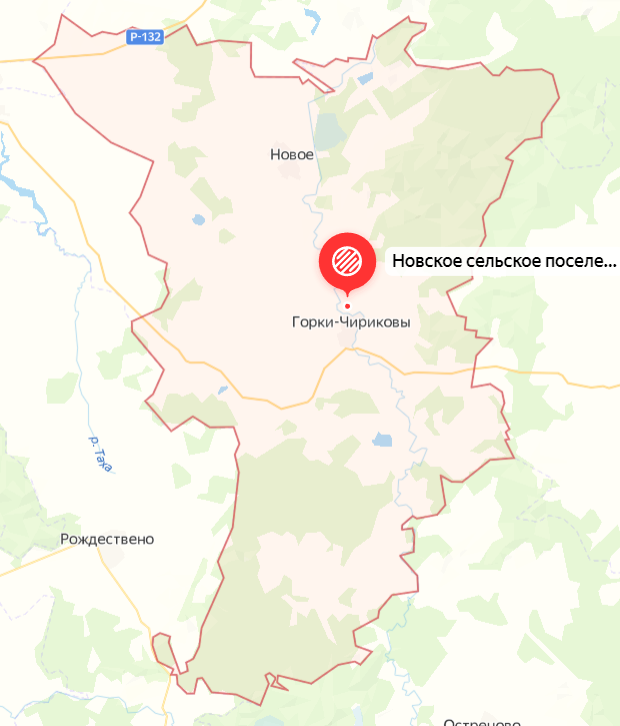 Рисунок 1 – Новское сельское поселение Приволжского муниципального района Ивановской областиОбщая площадь жилого фонда Новского сельского поселения Приволжского муниципального района составляет 42,7 тыс.м2. Жилищный фонд сельского поселения характеризуется средним уровнем благоустройства.Актуализация схема теплоснабжения разрабатывается в соответствии с требованиями следующих нормативных документов:Федеральный закон от 27.07.2010 г. № 190 «О теплоснабжении»;Федеральный закон от 06.10.2003 г. № 131-ФЗ (ред. от 02.08.2019) «Об общих принципах организации местного самоуправления в Российской Федерации» (с изм. и доп., вступ. в силу с 10.01.2022);Федеральному закону от 07.12.2011 г. № 416-ФЗ «О водоснабжении и водоотведении» в части требований к эксплуатации открытых систем теплоснабжения;Федеральный закон от 07.12.2011 г. № 417-ФЗ «О внесении изменений в законодательные акты Российской Федерации в связи с принятием федерального закона «О водоснабжении и водоотведении» в части внесения изменений в закон «О теплоснабжении»;Федеральный закон от 23.11.2009 г. № 261-ФЗ «Об энергосбережении и о повышении энергетической эффективности, и о внесении изменений в отдельные законодательные акты Российской Федерации»;Постановление Правительства Российской Федерации от 22.02.2012 г. № 154 «О требованиях к схемам теплоснабжения, порядку их разработки и утверждения (с изменениями)»;Приказ Министерства энергетики Российской Федерации от 05.03.2012 г. № 212 «Об утверждении методических указаний по разработке схем теплоснабжения»;Постановление Правительства Российской Федерации №452 от 16.05.2014 г. «Правила определения плановых и расчета фактических значений показателей надежности и энергетической эффективности объектов теплоснабжения, а также определения достижения организацией, осуществляющей регулируемые виды деятельности в сфере теплоснабжения, указанных плановых значений»;Приказ Министерства энергетики Российской Федерации № 399 от 30.06.2014 г. «Методика расчета значений целевых показателей в области энергосбережения и повышения энергетической эффективности, в том числе в сопоставимых условиях»;Постановление Правительства Российской Федерации от 08.08.2012 г. № 808 «Об организации теплоснабжения в Российской Федерации» и о внесении изменений в некоторые акты»;Постановление Правительства Российской Федерации от 06.09.2012 г. № 889 (ред. от 31.01.2021) «О выводе в ремонт и из эксплуатации источников тепловой энергии и тепловых сетей»;Постановление Правительства Российской Федерации от 05.07.2018 г. № 787 (ред. от 01.03.2022) «О подключении (технологическом присоединении) к системам теплоснабжения, не дискриминационном доступе к услугам в сфере теплоснабжения, изменение и признание утратившими силу некоторых актов Правительства Российской Федерации»;Постановление Правительства Российской Федерации от 06.05.2011 г. № 354 (ред. от 29.04.2022) «О предоставлении коммунальных услуг собственникам и пользователям помещений в многоквартирных домах и жилых домов»;Распоряжение Правительства Российской Федерации от 09.06.2020 г. № 1523-р «Об Энергетической стратегии России на период до 2035 года»;Приказ Минэнерго России от 30.12.2008 г. № 325 «Об утверждении порядка определения нормативов технологических потерь при передаче тепловой энергии, теплоносителя» (вместе с «Порядком определения нормативов технологических потерь при передаче тепловой энергии, теплоносителя»);Постановление Правительства Российской Федерации от 22.10.2012 г. № 1075 «О ценообразовании в сфере теплоснабжения» с изменениями и дополнениями на 01.07.2022 г.;«Методических основ разработки схем теплоснабжения поселений и промышленных узлов Российской Федерации» РД-10-ВЭП, разработанных ОАО «Объединение ВНИПИ ЭНЕРГОПРОМ» и введенных в действие с 22.05.2006 г.;СанПиН 2.1.3684-21 «Санитарно-эпидемиологические требования к содержанию территорий городских и сельских поселений, к водным объектам, питьевой воде и питьевому водоснабжению, атмосферному воздуху, почвам, жилым помещениям, эксплуатации производственных, общественных помещений, организации и проведению санитарно-противоэпидемических (профилактических) мероприятий» (с изменениями на 14.02.2022 года);Свод правил СП 124.13330.2012 «СНиП 41-02-2003 Тепловые сети»;Свод правил СП 131.13330.2020 «СНиП 23-01-99* Строительная климатология»;Свод правил СП 61.13330.2012 «СНиП 41-03-2003 Тепловая изоляция оборудования и трубопроводов»; Свод правил СП 89.13330.2016 «СНиП II-35-76 Котельные установки»;МДС 81-35.2004 «Методика определения стоимости строительной продукции на территории Российской Федерации»;Приказ Минстроя России от 04.08.2020 г. № 421/пр «Методики определения сметной стоимости строительства, реконструкции, капитального ремонта, сноса объектов капитального строительства, работ по сохранению объектов культурного наследия (памятников истории и культуры) народов Российской Федерации на территории Российской Федерации»;Приказ Минстроя России от 21.12.2020 г. № 812/пр «Методики по разработке и применению нормативов накладных расходов при определении сметной стоимости строительства, реконструкции, капитального ремонта, сноса объектов капитального строительства»;Приказ Минстроя России от 21.04.2021 г. № 245/пр «О внесении изменений в Методику составления сметы контракта, предметом которого являются строительство, реконструкция объектов капитального строительства»;Генеральный план Новского сельского поселения Приволжского муниципального района Ивановской области, утвержденный решением Совета Приволжского муниципального района от 29.06.2017 № 49;Схема теплоснабжения Новского сельского поселения Приволжского муниципального района Ивановской области, утверждённая постановлением администрации Приволжского муниципального района от 10.08.2022 №441-п.В соответствии с Генеральным планом Новского сельского поселения Приволжского муниципального района Ивановской области, увеличение перспективных тепловых нагрузок в зонах действия существующих источников тепловой энергии не предполагается.Решения по реконструкции источников тепловой энергии, обеспечивающие перспективную тепловую нагрузку в существующих зонах действия источников тепловой энергии, решения по техническому перевооружению источника тепловой энергии (мощности) – не планируются.На перспективу развития Новского сельского поселения Приволжского муниципального района Ивановской области рассмотрен сценарий, определенный в Генеральном плане с учетом корректировок, внесенных по результатам оценки текущей ситуации в сельском поселении и на основании утвержденных проектов планировок.Обеспечение жителей качественными жилищно-коммунальными услугами на сегодня является одной из главных задач для администрации сельского поселения.РАЗДЕЛ 1. ПОКАЗАТЕЛИ СУЩЕСТВУЮЩЕГО И ПЕРСПЕКТИВНОГО СПРОСА НА ТЕПЛОВУЮ ЭНЕРГИЮ (МОЩНОСТЬ) И ТЕПЛОНОСИТЕЛЬ В УСТАНОВЛЕННЫХ ГРАНИЦАХ ТЕРРИТОРИИ ПОСЕЛЕНИЯ, ГОРОДСКОГО ОКРУГА, ГОРОДА ФЕДЕРАЛЬНОГО ЗНАЧЕНИЯа) величины существующей отапливаемой площади строительных фондов и приросты отапливаемой площади строительных фондов по расчетным элементам территориального деления с разделением объектов строительства на многоквартирные дома, индивидуальные жилые дома, общественные здания и производственные здания промышленных предприятий по этапам - на каждый год первого 5-летнего периода и на последующие 5-летние периоды (далее - этапы)Согласно Генерального плана современный жилищный фонд Новского сельского поселения Приволжского муниципального района Ивановской области представлен зоной застройки смешанного типа: индивидуальный жилой фондом с приусадебными участками, а также секционной застройкой этажностью 2-3 этажей.Жилищно-коммунальная сфера занимает одно из важнейших мест в социальной инфраструктуре, а жилищные условия являются важной составляющей уровня жизни населения. В связи с этим обеспечение качественным жильем населения сельского поселения является одной из важнейших социальных задач, стоящих перед администрацией.Предполагаемое новое жилищное строительство полностью размещается в нынешних границах сельского поселения.Жилая застройка представлена средне этажными домами, а также индивидуальными жилыми домами.В Генеральном плане сельского поселения предполагается создание условий для развития массового жилищного строительства, в том числе малоэтажными индивидуальными домами усадебного типа. Реализация проектных мероприятий не изменит структуру жилого фонда поселения.Исходя из того, что основной прирост строительных фондов будет составлять малоэтажные дома и индивидуальная застройка, с учетом последних тенденций в градостроительстве, количество перспективных потребителей централизованной системы теплоснабжения будет увеличиваться по мере нового строительства, с учетом индивидуальных источников тепловой энергии. Это связано с тем, что малоэтажная застройка, а также индивидуальные жилые дома, будут обеспечиваться теплом от автономных источников (автономных индивидуальных котельных). На момент разработки схемы можно выделить две технологических зоны, в которых потребители подключены к централизованной системе теплоснабжения.Таблица 2– нагрузки источников тепловой энергииПротяженность тепловых сетей по сельскому поселению составляет:Таблица 3 – тепловые сети от котельныхб) существующие и перспективные объемы потребления тепловой энергии (мощности) и теплоносителя с разделением по видам теплопотребления в каждом расчетном элементе территориального деления на каждом этапеВ Генеральном плане Новского сельского поселения Приволжского муниципального района Ивановской области  предполагается развитие в основном зоны застройки малоэтажными и индивидуальными жилыми домами. На этапе развития планируется строительство и введения в эксплуатацию новых объектов с подключением централизованной системе теплоснабжения.Таблица 4 – плановое строительствоПроведение капитального строительства объектов, подключаемых к системе теплоснабжения на территории Новского сельского поселения Приволжского муниципального района Ивановской области  к 2034  г. не планируется.Прогнозируемые потребности расхода тепловой энергии по очередности строительства представлены в таблице 5.Таблица 5 – Тепловые нагрузки, подключенные к системе теплоснабженияНеобходимый расход тепловой энергии представлен в таблице 6.Таблица 6– перспективный расход тепловой энергии, необходимый для отопления с учетом новой застройки.* с учетом перспективы подключения новых объектовДанная информация раскрывает перспективное потребление тепловой энергии по всей территориальной зоне Новского сельского поселения Приволжского муниципального района Ивановской области  в полном объеме.Поэтому для описания динамики развития систем теплоснабжения Новского сельского поселения Приволжского муниципального района Ивановской области  было принято, что текущее положение и расчетный период являются основными этапами развития. Расчет приведен в соответствии с формулами физических свойств термодинамики жидкостей -справочник В.И. Манюк, Я.И. Каплинский «Наладка и эксплуатация водяных тепловых сетей». Прогноз удельных расходов тепловой энергии составляется исходя из перечня объектов,  подключенных к централизованной системе теплоснабжения. Перечень данных объектов представлен в таблице 7. Таблица 7 – Объекты, подключенные к централизованной системе теплоснабженияв) существующие и перспективные объемы потребления тепловой энергии (мощности) и теплоносителя объектами, расположенными в производственных зонах, на каждом этапеВ связи с тем, что нет конкретных данных касательно развития производственной зоны, невозможно дать оценку на долгосрочную перспективу. Также стоит принимать во внимание нестабильную ситуацию в экономике РФ, что в свою очередь затрудняет долгосрочное планирование в сфере строительства и в сфере производства.г) существующие и перспективные величины средневзвешенной плотности тепловой нагрузки в каждом расчетном элементе территориального деления, зоне действия каждого источника тепловой энергии, каждой системе теплоснабжения и по поселению, городскому округу, городу федерального значенияСредневзвешенная плотность тепловой нагрузки указывается с учетом площади действия источника тепловой энергии и нагрузки, которая к нему подключена.Существующее и перспективное значения средневзвешенной плотности тепловой нагрузки представлены в таблице 8.Таблица 8. - Существующее и перспективное значения средневзвешенной плотности тепловой нагрузкиРАЗДЕЛ 2. СУЩЕСТВУЮЩИЕ И ПЕРСПЕКТИВНЫЕ БАЛАНСЫ ТЕПЛОВОЙ МОЩНОСТИ ИСТОЧНИКОВ ТЕПЛОВОЙ ЭНЕРГИИ И ТЕПЛОВОЙ НАГРУЗКИ ПОТРЕБИТЕЛЕЙа) описание существующих и перспективных зон действия систем теплоснабжения и источников тепловой энергииВ Новском сельском поселении теплоснабжение осуществляется от одной котельной (с.Новое), а также индивидуальных автономных источников теплоты.Состояние теплового хозяйства сельского поселения оценивается как удовлетворительное. Социально-значимые объекты отапливаются котельными (ДК, школы, здание администрации, многоквартирные жилые дома и т.д.). Частный сектор для целей теплоснабжения, горячего водоснабжения имеет индивидуальные источники.Единой теплоснабжающей организацией Новского сельского поселения Приволжского муниципального района Ивановской области  определена ООО «ТЭС-Приволжск».Общая установленная мощность котельных системы теплоснабжения Новского сельского поселения Приволжского муниципального района Ивановской области  составляет 1,68 Гкал/час. Протяженность тепловых сетей составляет 2,391 км в однотрубном исчислении. Суммарная подключенная нагрузка к теплоисточникам составляет 0,674 Гкал/час. Зоны действия котельных Новского сельского поселения Приволжского муниципального района Ивановской области  включают в себя две технологических зоны теплоснабжения. Перечень зон действия котельных на территории Новского сельского поселения Приволжского муниципального района Ивановской области  указан на рис. 2-3. 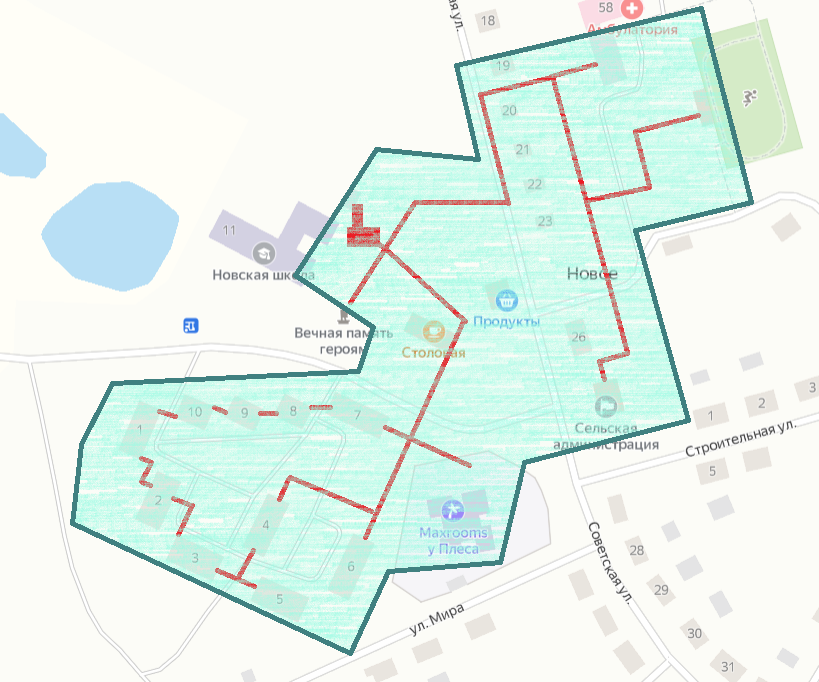 рисунок 2 - Зона действия котельной , расположенной по адресу: с. Новое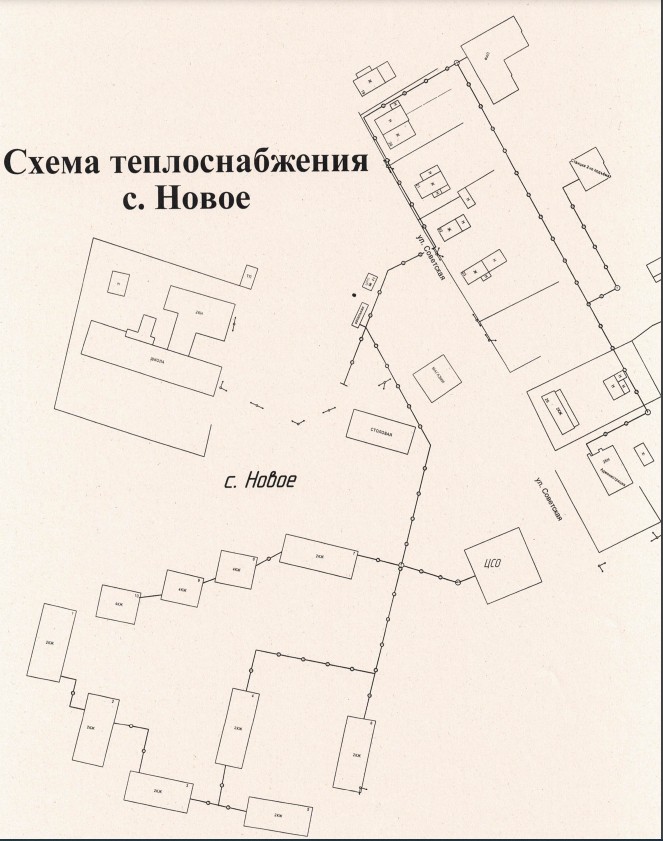 рисунок 3 - Схема тепловых сетей котельной с. Новоеб) описание существующих и перспективных зон действия индивидуальных источников тепловой энергииЧасть потребителей Новского сельского поселения Приволжского муниципального района Ивановской области  не имеют централизованного теплоснабжения. Потребители индивидуальной застройки используют для своих нужд котлы малой мощности. Так же распространены электрические обогреватели. Теплофикационные установки размещаются в специальных пристройках (помещениях). Котлы имеют в своем комплексе дополнительный контур для приготовления ГВС.в) существующие и перспективные балансы тепловой мощности и тепловой нагрузки потребителей в зонах действия источников тепловой энергии, в том числе работающих на единую тепловую сеть, на каждом этапеБалансы тепловых мощностей котельных в Новском сельском поселении Приволжского муниципального района  Ивановской области и перспективы тепловых нагрузок в зоне действия источников тепловой энергии с определением резервов и дефицитов относительно существующей тепловой мощности нетто источников приведены в таблице 9. Значения подключенных и перспективных нагрузок на расчетный период для котельных являются актуальными исходя из учета нового строительства в районе централизованных котельных муниципального образования к 2034 году. Исходя из материалов Генерального плана и представленных сведений о новом строительстве в городе, учтен прирост тепловых нагрузок, подключаемых к централизованной системе теплоснабжения.г) перспективные балансы тепловой мощности источников тепловой энергии и тепловой нагрузки потребителей в случае, если зона действия источника тепловой энергии расположена в границах двух или более поселений, городских округов либо в границах городского округа (поселения) и города федерального значения или городских округов (поселений) и города федерального значения, с указанием величины тепловой нагрузки для потребителей каждого поселения, городского округа, города федерального значенияИсточники тепловой энергии с зоной действия в границах двух и более поселений на территории Новского сельского поселения Приволжского муниципального района Ивановской области  отсутствуют.Балансы тепловой мощности источников тепловой энергии и перспективной тепловой нагрузки на территории Новского сельского поселения Приволжского муниципального района Ивановской области  на расчетный срок до 2034  года представлены в таблице 9.Таблица 9.1	 – Балансы тепловой энергии (мощности) и перспективной тепловой нагрузки в технологической зоне действия источников тепловой энергии с определением резервов (дефицитов) существующей располагаемой тепловой мощности источников тепловой энергииТаблица 9.2	- Существующие и перспективное потребление тепловой энергиид) радиус эффективного теплоснабжения, определяемый в соответствии с методическими указаниями по актуализации схем теплоснабжения.Так как не планируется подключение тепловых нагрузок к котельным Новского сельского поселения Приволжского муниципального района Ивановской области , или они незначительные, то в перспективе эффективные радиусы существующих котельных не изменятся. Определяется оптимальный радиус тепловых сетей:Rопт = 563 (φ /S)0.45∙ (Н0,7/B0,9) ∙ (Δτ / П)0.03где: B – среднее число абонентов на 1 км2; s – удельная стоимость материальной характеристики тепловой сети, руб./м2; П – теплоплотность района, Гкал/ч.км; Δτ – расчетный перепад температур теплоносителя в тепловой сети, °C; φ – поправочный коэффициент, зависящий от постоянной части расходов на сооружение котельной(для котельных φ = 1,0 для ТЭЦ φ = 1,3). Н – располагаемый напор на выходе из источникаРасчет оптимального радиуса котельных представлен в таблице 10.Если рассчитанный радиус эффективного теплоснабжения больше существующей зоны действия котельной, то возможно увеличение тепловой мощности котельной и расширение зоны ее действия с выводом из эксплуатации котельных, расположенных в радиусе эффективного теплоснабжения;Если рассчитанный перспективный радиус эффективного теплоснабжения изолированных зон действия существующих котельных меньше, чем существующий радиус теплоснабжения, то расширение зоны действия котельной не целесообразно.В первом случае осуществляется реконструкция котельной с увеличением ее мощности;во втором случае осуществляется реконструкция котельной без увеличения (возможно со снижением, в зависимости от перспективных балансов установленной тепловой мощности и тепловой нагрузки) тепловой мощности.РАЗДЕЛ 3. СУЩЕСТВУЮЩИЕ И ПЕРСПЕКТИВНЫЕ БАЛАНСЫ ТЕПЛОНОСИТЕЛЯа) существующие и перспективные балансы производительности водоподготовительных установки максимального потребления теплоносителя теплопотребляющими установками потребителейРасчет существующих и перспективных балансов производился исходя из расчетных тепловых нагрузок с температурным перепадом между  системами подающего и обратного трубопровода. В таблице 11 представлен перспективный баланс максимального потребления теплоносителя теплопотребляющими установками.Таблица 11 – Существующие и перспективный баланс максимального потребления теплоносителя теплопотребляющими установками.Отпуск воды в котловой контур производится подпиточными насосами.б) существующие и перспективные балансы производительности водоподготовительных установок источников тепловой энергии для компенсации потерь теплоносителя в аварийных режимах работы систем теплоснабженияОбъем аварийной подпитки рассчитан согласно п.6.17 СНиП 41-02-2003«Тепловые сети». Для открытых и закрытых систем теплоснабжения должна предусматриваться дополнительно аварийная подпитка химически не обработанной и недеаэрированной водой, расход которой принимается в количестве 2% объема воды в трубопроводах тепловых сетей. Результаты расчета объема подпитки тепловой сети представлены в таблице 12.Таблица 12.1 – Существующие и перспективный баланс производительности водоподготовительных установок (аварийная подпитка тепловой сети).Таблица 12.2 – баланс водоподготовительных устройствРАЗДЕЛ 4. ОСНОВНЫЕ ПОЛОЖЕНИЯ МАСТЕР-ПЛАНА РАЗВИТИЯ СИСТЕМ ТЕПЛОСНАБЖЕНИЯ ПОСЕЛЕНИЯ, ГОРОДСКОГО ОКРУГА, ГОРОДА ФЕДЕРАЛЬНОГО ЗНАЧЕНИЯа) описание сценариев развития теплоснабжения поселения, городского округа, города федерального значения1 Вариант.Разработка мастер-плана в актуализированной Схеме теплоснабжения Новского сельского поселения Приволжского муниципального района Ивановской области  осуществлялась с целью сравнения разработанных вариантов развития системы теплоснабжения и обоснования выбора базового варианта реализации, принимаемого за основу для разработки утвержденной Схемы теплоснабжения.Основными принципами, положенными в основу разработки вариантов перспективного развития системы теплоснабжения и являющимися обязательными для каждого из рассматриваемых вариантов, являлись:обеспечение безопасности и надежности теплоснабжения потребителей;обеспечение энергетической эффективности теплоснабжения и потребления тепловой энергии;соблюдение баланса экономических интересов теплоснабжающих организаций и интересов потребителей;минимизация затрат на теплоснабжение на расчетную единицу тепловой энергии для потребителей в долгосрочной перспективе;обеспечение недискриминационных и стабильных условий осуществления предпринимательской деятельности в сфере теплоснабжения;согласованность с планами и программами развития города.Разработанные варианты развития системы теплоснабжения являлись основой для формирования и обоснования предложений по новому строительству и реконструкции тепловых сетей, а также определения необходимости строительства новых источников теплоснабжения и реконструкции существующих.Перечень запланированных мероприятий по строительству, модернизации и реконструкции объектов теплоснабжения (объемы работ указаны в таблице 13).Таблица 13 – Мероприятия по строительству, модернизации и реконструкции объектов теплоснабжения3. В связи с физическим и моральным износом существующих тепловых сетей Новского сельского поселения Приволжского муниципального района Ивановской области  большая их часть нуждается в реконструкции. Исходя из того, что максимальный срок эксплуатации тепловых сетей, согласно нормативам, составляет 25 лет, все сети, проложенные до 1999 года, нуждаются в замене. Планируется произвести замену ветхих сетей в двухтрубном исчислении.Для повышения эффективности функционирования и обеспечения нормативной надежности системы теплоснабжения рекомендуется модернизация тепловых сетей с заменой существующих трубопроводов, в т. ч. выработавших свой ресурс, на новые в пенополиуретановой изоляции трубопроводы (стальные или выполненные из термостойкого пластика). Замена трубопроводов на новые приведет к снижению потерь тепловой энергии за счет более эффективной теплоизоляции и минимизации утечек на тепловых сетях. Стоимость планируемых работ определить ПСД.2 Вариант.Замена котлов с более низким КПД и реконструкция и ремонт тепловых сетей не будут реализовываться. Соответственно будет происходить износ системы теплоснабжения и как следствие, будут ухудшаться показатели ее работы (повысится аварийность тепловых сетей и котельных, снизится КПД, увеличатся эксплуатационные издержки и затраты).б) обоснование выбора приоритетного сценария развития теплоснабжения поселения, городского округа, города федерального значения.Приоритетным вариантом перспективного развития систем теплоснабжения Новского сельского поселения Приволжского муниципального района Ивановской области  предлагается вариант 1: 1. Выполнение перечня запланированных мероприятий по строительству, модернизации и реконструкции объектов теплоснабжения (объемы работ указаны в таблице 13).2. Реконструкция тепловых сетей.Затраты на проведение работ определяются проектно-сметной документацией.С учетом разработки ПСД и определением затрат на перспективное развития систем теплоснабжения Новского сельского поселения Приволжского муниципального района Ивановской области  можно тогда сделать анализ ценовых (тарифных) последствий для потребителей.РАЗДЕЛ 5. ПРЕДЛОЖЕНИЯ ПО СТРОИТЕЛЬСТВУ, РЕКОНСТРУКЦИИ,  ТЕХНИЧЕСКОМУ ПЕРЕВООРУЖЕНИЮ И (ИЛИ) МОДЕРНИЗАЦИИ  ИСТОЧНИКОВ ТЕПЛОВОЙ ЭНЕРГИИа) предложения по строительству источников тепловой энергии, обеспечивающих перспективную тепловую нагрузку на осваиваемых территориях поселения, городского округа, города федерального значения, для которых отсутствует возможность и (или) целесообразность передачи тепловой энергии от существующих или реконструируемых источников тепловой энергии, обоснованная расчетами ценовых (тарифных) последствий для потребителей (в ценовых зонах теплоснабжения - обоснованная расчетами ценовых (тарифных) последствий для потребителей, если реализацию товаров в сфере теплоснабжения с использованием такого источника тепловой энергии планируется осуществлять по регулируемым ценам (тарифам), и (или) обоснованная анализом индикаторов развития системы теплоснабжения поселения, городского округа, города федерального значения, если реализация товаров в сфере теплоснабжения с использованием такого источника тепловой энергии будет осуществляться по ценам, определяемым по соглашению сторон договора поставки тепловой энергии (мощности) и (или) теплоносителя) и радиуса эффективного теплоснабженияИсходя из того, что основной прирост строительных фондов будет составлять индивидуальная и малоэтажная застройка (с учетом последних тенденций в градостроительстве, малоэтажная застройка будет представлена в большей части коттеджами), количество перспективных потребителей централизованной системы теплоснабжения не увеличится. Это связано с тем, что застройка в основном будет обеспечиваться теплом от автономных источников. На момент разработки схемы теплоснабжения можно выделить две перспективные зоны, в которых потребители будут подключены к централизованной системе теплоснабжения (см. таблицу 9). Согласно Генерального плана и представленной информации на территории сельского поселения производство капитального строительства объектов с подключением к централизованной системе теплоснабжения не предусмотрено.Котельные имеют необходимый резерв тепловой мощности (с условием проведения теплотехнической наладки котельного оборудования (приведения мощностей котлов к заводским значениям) и наладки тепловых сетей (увеличением пропускной способности существующих трубопроводов) для обеспечения энергией всех подключенных объектов.Насосное оборудование котельных имеют различный моральный и физический износ, в зависимости от объемов их эксплуатации и проведением ППР. б) предложения по реконструкции источников тепловой энергии, обеспечивающих перспективную тепловую нагрузку в существующих и расширяемых зонах действия источников тепловой энергииВ целях энергоэффективности и энергосбережения работы котельных рекомендуется:1. Выполнение перечня запланированных мероприятий по строительству, модернизации и реконструкции объектов теплоснабжения (объемы работ указаны в таблице 13).2. Реконструкция тепловых сетей.Затраты на проведение работ определяются проектно-сметной документацией.в) предложения по техническому перевооружению и (или) модернизации источников тепловой энергии с целью повышения эффективности работы систем теплоснабженияВ целях энергоэффективности и энергосбережения работы котельных рекомендуется: 1. Выполнение перечня запланированных мероприятий по строительству, модернизации и реконструкции объектов теплоснабжения (объемы работ указаны в таблице 13).2. Реконструкция тепловых сетей.Затраты на проведение работ определяются проектно-сметной документацией.г) графики совместной работы источников тепловой энергии, функционирующих в режиме комбинированной выработки электрической и тепловой энергии и котельныхНе планируется, так как отсутствует источник тепловой энергии с комбинированной выработкой тепловой и электрической энергии. Порядок возможной реконструкции котельной будет определяться в ходе разработки проектной документации.д) меры по выводу из эксплуатации, консервации и демонтажу избыточных источников тепловой энергии, а также источников тепловой энергии, выработавших нормативный срок службы, в случае если продление срока службы технически невозможно или экономически нецелесообразноВывод из эксплуатации, консервация и демонтаж избыточных источников тепловой энергии, а также источников тепловой энергии, выработавших нормативный срок службы на расчётный период Схемы теплоснабжения не запланирован.е) меры по переоборудованию котельных в источники тепловой энергии, функционирующие в режиме комбинированной выработки электрической и тепловой энергииНе планируется, так как отсутствует источник тепловой энергии с комбинированной выработкой тепловой и электрической энергии.ж) меры по переводу котельных, размещенных в существующих и расширяемых зонах действия источников тепловой энергии, функционирующих в режиме комбинированной выработки электрической и тепловой энергии, в пиковый режим работы, либо по выводу их из эксплуатацииНе планируется, так как отсутствует источник тепловой энергии с комбинированной выработкой тепловой и электрической энергии.з) температурный график отпуска тепловой энергии для каждого источника тепловой энергии или группы источников тепловой энергии в системе теплоснабжения, работающей на общую тепловую сеть, и оценку затрат при необходимости его измененияНа момент разработки схемы теплоснабжения для работы котельных в Новском сельском поселении Приволжского муниципального района  Ивановской области является температурный график 95/70°С. ТЕМПЕРАТУРНЫЙ ГРАФИК 22-23 ггработы источников тепловой энергии Новского сельского поселения Приволжского муниципального района Ивановской областиПримечания:1. График обеспечивает t° воздуха в жилых помещениях, в районах с температурой наиболее холодной пятидневки (обеспеченностью 0,92) -30°С, не ниже +18°С  (в угловых комнатах - +20°С;  в других помещениях в соответствии с требованиями законодательства Российской Федерации о техническом регулировании (ГОСТ Р 51617-2000) – Постановление Правительства РФ №354 от 06.05.2011 г. 2. Согласно п.6.2.59 Правил технической эксплуатации тепловых энергоустановок (утв. Приказом Минэнерго РФ от 24 марта 2003 г. №115) температура воды в подающей линии тепловой сети в соответствии с утверждённым для системы теплоснабжения графиком задаётся по усреднённой температуре наружного воздуха за промежуток времени в пределах 12-24 ч, определяемый операторами котельных в зависимости от длины сетей, климатических условий и других факторов.Отклонения от заданного режима на источнике теплоты предусматриваются не более:- по температуре воды, поступающей в тепловую сеть, +-3%.Отклонение фактической среднесуточной температуры обратной воды из тепловой сети может превышать заданную графиком не более чем на 5%. Понижение фактической температуры обратной воды по сравнению с графиком не лимитируется.3. Отклонения от температурного графика прямого трубопровода допускаются: - в зависимости от скорости ветра до +2,5 °С при скорости ветра 15-20 м/с -3°С при 0 м/с;-   по излучению до -3°С при 100% солнечной активности;-  продолжительности светового дня  22 декабря 0 °С до -6°С на 22 июня. 4. обеспеченность температурного графика потребителей соблюдается при условии соответствия теплопотребляющих установок проектным или нормированным для региона (гидравлическое сопротивление теплопотребляющих установок, номинальный расход теплопотребляющих установок, максимальное и минимальное избыточное давление теплопотребляющих установок, номинальный тепловой поток теплопотребляющих установок)5. при эксплуатации системы водяного отопления должны быть обеспечены: равномерный прогрев всех нагревательных приборов при этом температура обратной сетевой воды, возвращаемой из системы, не более чем на 5% выше значения, установленного температурным графиком при соответствующей температуре наружного воздуха – «Правила эксплуатации теплопотребляющих установок».Пересмотр и изменение температурного графика необходимо реализовывать исходя из соответствующих расчетов и разработанной проектной документации. и) предложения по перспективной установленной тепловой мощности каждого источника тепловой энергии с предложениями по сроку ввода в эксплуатацию новых мощностейДанный раздел по котельным рассматривается в ходе разработки проектной документации.к) предложения по вводу новых и реконструкции существующих источников тепловой энергии с использованием возобновляемых источников энергии, а также местных видов топливаВ Новском сельском поселении Приволжского муниципального района  Ивановской области на момент разработки схемы теплоснабжения не существует источников тепловой энергии с использованием возобновляемых источников тепловой энергии. Данные технологии для централизованного теплоснабжения в перспективе развития тепловых сетей не предусматриваются.РАЗДЕЛ 6. ПРЕДЛОЖЕНИЯ ПО СТРОИТЕЛЬСТВУ, РЕКОНСТРУКЦИИИ И (ИЛИ) МОДЕРНИЗАЦИИ ТЕПЛОВЫХ СЕТЕЙа) предложения по строительству, реконструкции и (или) модернизации тепловых сетей, обеспечивающих перераспределение тепловой нагрузки из зон с дефицитом располагаемой тепловой мощности источников тепловой энергии в зоны с резервом располагаемой тепловой мощности источников тепловой энергии (использование существующих резервов)Рекомендуется произвести замену старых трубопроводов, а также их реконструкцию с учетом перевода жилого фонда на индивидуальное отопление. Исходя из того, что максимальный срок эксплуатации тепловых сетей, согласно нормативам, составляет 25 лет, все сети, проложенные до 1999 года, нуждаются в замене.Сроки и затраты по проведению данных работ определить проектно-сметной документацией (ПСД).б) предложения по строительству, реконструкции и (или) модернизации тепловых сетей для обеспечения перспективных приростов тепловой нагрузки в осваиваемых районах поселения, городского округа, города федерального значения под жилищную, комплексную или производственную застройкуИсходя из того, что максимальный срок эксплуатации тепловых сетей, согласно нормативам, составляет 25 лет, предлагается произвести замену старых трубопроводов, а также реконструкцию с учетом перевода жилого фонда на индивидуальное отопление. Сроки и затраты по проведению данных работ определить проектно-сметной документацией (ПСД).в) предложения по строительству, реконструкции и (или) модернизации тепловых сетей в целях обеспечения условий, приналичиикоторыхсуществуетвозможностьпоставоктепловойэнергиипотребителямотразличныхисточниковтепловойэнергииприсохранениинадежноститеплоснабженияСтроительство тепловых сетей, для обеспечения возможности поставок тепловой энергии потребителям от различных источников тепловой энергии при сохранении надежности теплоснабжения не требуется в связи с достаточной надежностью существующей конфигурации тепловых сетей. Рекомендуется произвести замену старых трубопроводов, а так же их реконструкцию с учетом перевода жилого фонда на индивидуальное отопление.Предложения по данному разделу будут рассматриваться в ходе разработки проектной документации на разработку и строительство элементов системы теплоснабжения.г) предложения по строительству, реконструкции и (или) модернизации тепловых сетей для повышения эффективности функционирования системы теплоснабжения, в том числе за счет перевода котельных в пиковый режим работы или ликвидации котельных по основаниям, указанных в подпункте «д» раздела 6 настоящего документаРекомендуется произвести замену старых трубопроводов, а так же их реконструкцию с учетом перевода жилого фонда на индивидуальное отопление.Предложения по данному разделу будут рассматриваться в ходе разработки проектной документации на разработку и строительство элементов системы теплоснабжения.д) предложения по строительству, реконструкции и (или) модернизации тепловых сетей для обеспечения нормативной надежности теплоснабжения потребителейДля обеспечения надежной работы системы теплоснабжения в Новском сельском поселении Приволжского муниципального района  Ивановской области не требуется перекладка существующих магистральных трубопроводов. Предложения по данному разделу будут рассматриваться в ходе разработки проектной документации на разработку и строительство элементов системы теплоснабжения.РАЗДЕЛ 7. ПРЕДЛОЖЕНИЯ ПО ПЕРЕВОДУ ОТКРЫТЫХ СИСТЕМ ТЕПЛОСНАБЖЕНИЯ (ГОРЯЧЕГО ВОДОСНАБЖЕНИЯ), ОТДЕЛЬНЫХ УЧАСТКОВ ТАКИХ СИСТЕМ НА ЗАКРЫТЫЕ СИСТЕМЫ ГОРЯЧЕГО ВОДОСНАБЖЕНИЯа) предложения по переводу существующих открытых систем теплоснабжения (горячего водоснабжения), отдельных участков таких систем на закрытые системы горячего водоснабжения, для осуществления которого необходимо строительство индивидуальных и (или) центральных тепловых пунктов при наличии у потребителей внутридомовых систем горячего водоснабженияСистема теплоснабжения Новского сельского поселения Приволжского муниципального района Ивановской области  закрытая. б) предложения по переводу существующих открытых систем теплоснабжения (горячего водоснабжения), отдельных участков таких систем на закрытые системы горячего водоснабжения, для осуществления которого отсутствует необходимость строительства индивидуальных и (или) центральных тепловых пунктов по причине отсутствия у потребителей внутридомовых систем горячего водоснабжения.Система теплоснабжения Новского сельского поселения Приволжского муниципального района Ивановской области  закрытая. РАЗДЕЛ 8. ПЕРСПЕКТИВНЫЕ ТОПЛИВНЫЕ БАЛАНСЫа) перспективные топливные балансы для каждого источника тепловой энергии по видам основного, резервного и аварийного топлива на каждом этапеРасчеты перспективных максимальных годовых расходов топлива для зимнего, и переходного периодов по элементам территориального деления выполнены на основании данных о среднемесячной температуры наружного воздуха, суммарной присоединенной тепловой нагрузке и удельных расходов условного топлива. Результаты расчётов перспективного годового расхода топлива представлены в таблице 14.Таблица 14–  перспективный годовой расход топлива Для котельных не предусмотрено резервное и аварийное топливо.б) потребляемые источником тепловой энергии виды топлива, включая местные виды топлива, а также используемые возобновляемые источники энергииОсновным топливом котельных для выработки тепловой энергии в Новском сельском поселении Приволжского муниципального района  Ивановской области является природный газ. Использования возобновляемых источников энергии не предусмотрено.в) виды топлива (в случае, если топливом является уголь, - вид ископаемого угля в соответствии с Межгосударственным стандартом ГОСТ 25543-2013 "Угли бурые, каменные и антрациты. Классификация по генетическим и технологическим параметрам"), их долю и значение низшей теплоты сгорания топлива, используемые для производства тепловой энергии по каждой системе теплоснабженияОсновным топливом котельных для выработки тепловой энергии в Новском сельском поселении Приволжского муниципального района  Ивановской области является природный газ. в) преобладающий в поселении, городском округе вид топлива, определяемый по совокупности всех систем теплоснабжения, находящихся в соответствующем поселении, городском округеОсновным топливом котельных для выработки тепловой энергии в Новском сельском поселении Приволжского муниципального района  Ивановской области является природный газ. г) приоритетное направление развития топливного баланса поселения, городского округаНа момент реализации актуализированной схемы теплоснабжения основным видом топлива в сельском поселении является природный газ. Использования возобновляемых источников энергии не предусмотрено.РАЗДЕЛ 9.ИНВЕСТИЦИИ В СТРОИТЕЛЬСТВО, РЕКОНСТРУКЦИИЮ И ТЕХНИЧЕСКОЕ ПЕРЕВООРУЖЕНИЕ И (ИЛИ) МОДЕРНИЗАЦИЮа) предложения по величине необходимых инвестиций в строительство, реконструкцию и техническое перевооружение и (или) модернизации источников тепловой энергии и тепловых сетей на каждом этапеДо расчетного периода 2034  года планируется проведения работ по котельным и тепловым сетям с целью повышения эффективности работы систем теплоснабжения:1. Выполнение перечня запланированных мероприятий по строительству, модернизации и реконструкции объектов теплоснабжения (объемы работ указаны в таблице 13).2. В связи с физическим и моральным износом существующих   тепловых   сетей   большая их часть нуждается в реконструкции. Исходя из того, что максимальный срок эксплуатации тепловых сетей, согласно нормативам, составляет 25 лет, все сети, проложенные до 1999 года, нуждаются в замене. Планируется произвести замену ветхих сетей в двухтрубном исчислении.Для повышения эффективности функционирования и обеспечения нормативной надежности системы теплоснабжения рекомендуется модернизация тепловых сетей с заменой существующих трубопроводов, в т. ч. выработавших свой ресурс, на новые в пенополиуретановой изоляции трубопроводы (стальные или выполненные из термостойкого пластика). Замена трубопроводов на новые приведет к снижению потерь тепловой энергии за счет более эффективной теплоизоляции и минимизации утечек на тепловых сетях. Стоимость планируемых работ определить ПСД.б) предложения по величине инвестиций в строительство, реконструкцию, техническое перевооружение и (или) модернизацию тепловых сетей, насосных станций и тепловых пунктов на каждом этапеПредложения по данному разделу будут рассматриваться в ходе разработки ПСД на разработку и строительство элементов системы теплоснабжения.В связи с физическим и моральным износом существующих   тепловых   сетей   Новского сельского поселения Приволжского муниципального района Ивановской области  большая их часть нуждается в реконструкции. Исходя из того, что максимальный срок эксплуатации тепловых сетей, согласно нормативам, составляет 25 лет, все сети, проложенные до 1999 года, нуждаются в замене. Планируется произвести замену ветхих сетей в двухтрубном исчислении. Стоимость планируемых работ определить ПСД.Насосные станции и тепловые пункты в сельском поселении отсутствуют.в) предложения по величине инвестиций в строительство,  реконструкцию, техническое перевооружение и (или) модернизацию  в связи с изменениями температурного графика и гидравлического режима работы системы теплоснабжения на каждом этапеИнвестиции в строительство, реконструкцию и техническое перевооружение (модернизацию) тепловых сетей в связи с изменениями температурного графика и гидравлического режима работы системы теплоснабжения не требуются.г) предложения по величине необходимых инвестиций для перевода открытой системы теплоснабжения (горячего водоснабжения) в закрытую систему горячего водоснабжения на каждом этапеСистема теплоснабжения Новского сельского поселения Приволжского муниципального района Ивановской области  закрытая. д) оценку эффективности инвестиций по отдельным предложениямОсновными ожидаемыми результатами от реализации актуализированной Схемы теплоснабжения являются:- повышение качества и надёжности предоставления услуг;- минимизация уровня эксплуатационных затрат;- снижение тепловых потерь при передаче тепловой энергии.Необходимо отметить, что ряд планируемых к реализации мероприятий не дают эффекта, определённого в количественном (стоимостном) выражении. Тем не менее, их выполнение в перспективе будет способствовать созданию условий для повышения надёжности и качества теплоснабжения, снижению аварийности тепловых сетей, уменьшению тепловых потерь и безопасности на источниках тепловой энергии.е) величину фактически осуществленных инвестиций в строительство, реконструкцию, техническое перевооружение и (или) модернизацию объектов теплоснабжения за базовый период и базовый период актуализацииВ базовый период Схемы теплоснабжения инвестиции в строительство, реконструкцию, техническое перевооружение и (или) модернизацию объектов теплоснабжения не вносились.РАЗДЕЛ10. РЕШЕНИЕ О ПРИСВОЕНИИ СТАТУСА ЕДИНОЙ ТЕПЛОСНАБЖАЮЩЕЙ ОРГАНИЗАЦИИа) решение о присвоении статуса единой теплоснабжающей организации (организациям)В соответствии со статьей 2 п. 28 Федерального закона от 27 июля 2010 года№190-ФЗ«О теплоснабжении»:Единая теплоснабжающая организация в системе теплоснабжения (далее - единая теплоснабжающая организация) – теплоснабжающая организация, которая определяется в схеме теплоснабжения органом местного самоуправления на основании требований, которые установлены правилами организации теплоснабжения, утвержденными Правительством Российской Федерации.В соответствии с пунктом 22 «Требований к порядку разработки и утверждения схем теплоснабжения», утвержденных Постановлением Правительства Российской Федерации от 22.02.2012 №154:Определение в схеме теплоснабжения единой теплоснабжающей организации (организаций) осуществляется в соответствии с критериями и порядком определения единой теплоснабжающей организации установленным Правительством Российской Федерации.Критерии и порядок определения единой теплоснабжающей организации установлены Постановлением Правительства Российской Федерации от 08.08.2012 №808 «Об организации теплоснабжения в Российской Федерации и о внесении изменений в некоторые акты Правительства Российской Федерации».В соответствии с требованиями документа:Статус единой теплоснабжающей организации присваивается теплоснабжающей и (или) теплосетевой организации решением федерального органа исполнительной власти (в  отношении городов населением 500 тысяч человек и более) или органа местного самоуправления (далее – уполномоченные органы) при утверждении схемы теплоснабжения.В проекте схемы теплоснабжения должны быть определены границы зон деятельности единой теплоснабжающей организации (организаций). Границы зоны (зон) деятельности единой теплоснабжающей организации (организаций) определяются границами системы теплоснабжения.Для присвоения организации статуса единой теплоснабжающей организации натерритории поселения лица, владеющие на праве собственности или иным законном основании источниками тепловой энергии и (или) тепловыми сетями, подают в уполномоченный орган в течение 1 месяца с даты опубликования (размещения) в установленном порядке проекта схемы теплоснабжения, а также с даты опубликования (размещения) сообщения, указанного в пункте 17 настоящих Правил, заявку на присвоение организации статуса единой теплоснабжающей организации с указанием зоны ее деятельности. К заявке прилагается бухгалтерская отчетность, составленная на последнюю отчетную дату перед подачей заявки, с отметкой налогового органа о ее принятии.Уполномоченные органы обязаны в течение 3 рабочих дней, с даты окончания срока подачи заявок, разместить сведения о принятых заявках на сайте поселения соответствующего субъекта Российской Федерации в информационно- телекоммуникационной сети «Интернет» (далее - официальный сайт).В случае если на территории поселения существуют несколько систем теплоснабжения, уполномоченные органы вправе:определить единую теплоснабжающую организацию (организации) в каждой из систем теплоснабжения, расположенных в границах поселения;определить на несколько систем теплоснабжения единую теплоснабжающую организацию, если такая организация владеет на праве собственности или ином законном основании источниками тепловой энергии и (или) тепловыми сетями в каждой из систем теплоснабжения, входящей в зону её деятельности.В случае если в отношении одной зоны деятельности единой теплоснабжающей организации подана одна заявка от лица, владеющего на праве собственности или ином законном основании источниками тепловой энергии и (или) тепловыми сетями в соответствующей системе теплоснабжения, то статус единой теплоснабжающей организации присваивается указанному лицу.В случае, если в отношении одной зоны деятельности единой теплоснабжающей организации подано несколько заявок от лиц, владеющих на праве собственности или ином законном основании источниками тепловой энергии и (или) тепловыми сетями в соответствующей системе теплоснабжения, орган местного самоуправления присваивает статус единой теплоснабжающей организации в соответствии с критериями определения единой теплоснабжающей организации.В случае если в отношении зоны деятельности единой теплоснабжающей организациине подано ни одной заявки на присвоение соответствующего статуса, статус единой теплоснабжающей организации присваивается организации, владеющей в соответствующей зоне деятельности источниками тепловой энергии и (или) тепловыми сетями, и соответствующей критериям.Критерии определения единой теплоснабжающей организации:владение на праве собственности или ином законном основании источниками тепловой энергии с наибольшей рабочей тепловой мощностью и (или) тепловыми сетями с наибольшей емкостью в границах зоны деятельности единой теплоснабжающей организации;размер собственного капитала;способность в лучшей мере обеспечить надежность теплоснабжения в соответствующей системе теплоснабжения.Размер собственного капитала определяется по данным бухгалтерской отчётности, составленной на последнюю отчетную дату перед подачей заявки на присвоение статуса единой теплоснабжающей организации с отметкой налогового органа о ее принятии;Единая теплоснабжающая организация обязана:заключать и надлежаще исполнять договоры теплоснабжения со всеми обратившимися к ней потребителями тепловой энергии в своей зоне деятельности;осуществлять мониторинг реализации схемы теплоснабжения и подавать в орган, утвердивший схему теплоснабжения, отчеты о реализации, включая предложения по актуализации схемы;надлежащим образом исполнять обязательства перед иными теплоснабжающими и теплосетевыми организациями в зоне своей деятельности;осуществлять контроль режимов потребления тепловой энергии в зоне своей деятельности.На территории Новского сельского поселения Приволжского муниципального района Ивановской области  централизованное теплоснабжение осуществляет ООО «ТЭС-Приволжск».ООО «ТЭС-Приволжск» является теплоснабжающей организацией, которая соответствует всем выше перечисленным критериям.б) реестр зон деятельности единой теплоснабжающей организации (организаций)На территории Новского сельского поселения Приволжского муниципального района Ивановской области  ООО «ТЭС-Приволжск» является единой теплоснабжающей организацией источников тепловой энергии.в) основания, в том числе критерии, в соответствии с которыми теплоснабжающей организации присвоен статус единой теплоснабжающей организацииВ «Правилах организации теплоснабжения», утверждённых Правительством Российской Федерации, установлены следующие критерии определения единой теплоснабжающей организации:- владение на праве собственности или ином законном основании источниками тепловой энергии с наибольшей совокупной установленной тепловой мощностью в границах зоны деятельности единой теплоснабжающей организации или тепловыми сетями, к которым непосредственно подключены источники тепловой энергии с наибольшей совокупной установленной тепловой мощностью в границах зоны деятельности единой теплоснабжающей организации;- размер уставного (складочного) капитала хозяйственного товарищества или общества, уставного фонда унитарного предприятия должен быть не менее остаточной балансовой стоимости источников тепла и тепловых сетей, которыми указанная организация владеет на праве собственности или ином законном основании в границах
зоны деятельности единой теплоснабжающей организации. Размер уставного капитала и остаточная балансовая стоимость имущества определяются по данным бухгалтерской отчётности на последнюю отчётную дату перед подачей заявки на присвоение статуса единой теплоснабжающей организации;- в случае наличия двух претендентов статус присваивается организации, способной в лучшей мере обеспечить надёжность теплоснабжения в соответствующей системе теплоснабжения.
Способность обеспечить надёжность теплоснабжения определяется наличием у организации технической возможности и квалифицированного персонала по наладке, мониторингу, диспетчеризации, переключениями оперативному управлению гидравлическими режимами, что обосновывается в схеме теплоснабжения.
Единая теплоснабжающая организация обязана:- заключать и надлежаще исполнять договоры теплоснабжения совсем обратившимися к ней потребителями тепловой энергии в своей зоне деятельности;
- осуществлять мониторинг реализации схемы теплоснабжения и подавать в орган, утвердивший схему теплоснабжения, отчёты о реализации, включая предложения по актуализации схемы;- надлежащим образом исполнять обязательства перед иными теплоснабжающими и теплосетевыми организациями в зоне своей деятельности;- осуществлять контроль режимов потребления тепловой энергии возне своей деятельности.г) информацию о поданных теплоснабжающими организациями заявках на присвоение статуса единой теплоснабжающей организацииПри актуализации схемы теплоснабжения данные о поданных заявках  на присвоение статуса единой теплоснабжающей организации отсутствуют. д) реестр систем теплоснабжения, содержащий перечень теплоснабжающих организаций, действующих в каждой системе теплоснабжения, расположенных в границах поселения, городского округа, города федерального значенияНа территории Новского сельского поселения Приволжского муниципального района Ивановской области  ООО «ТЭС-Приволжск» является единой теплоснабжающей организацией источников тепловой энергии.РАЗДЕЛ 11. РЕШЕНИЕ О РАСПРЕДЕЛЕНИИ ТЕПЛОВОЙ НАГРУЗКЕ МЕЖДУ ИСТОЧНИКАМИ ТЕПЛОВОЙ ЭНЕРГИИЗоны действия котельных в Новского сельского поселения Приволжского муниципального района Ивановской области  включают в себя две технологических зоны теплоснабжения. Тепловые нагрузки, подключенные к теплоисточникам, находятся в пределах этих источников. Перераспределение тепловых нагрузок не требуется Потребители зон действия котельных на территории сельского поселения указаны в таблице 15.Таблица 15 – Объекты, подключенные к централизованной системе теплоснабженияРАЗДЕЛ 12. РЕШЕНИЯ ПО БЕЗХОЗЯНЫМ ТЕПЛОВЫМ СЕТЯМПункт 6 статья 15 Федерального закона от 27 июля 2010 года № 190-ФЗ: «В случае выявления бесхозяйных тепловых сетей (тепловых сетей, не имеющих эксплуатирующей организации) орган местного самоуправления поселения до признания права собственности на указанные бесхозяйные тепловые сети в течение тридцати дней с даты их выявления обязан определить теплосетевую организацию, тепловые сети которой непосредственно соединены с указанными бесхозяйными тепловыми сетями, или единую теплоснабжающую организацию в системе теплоснабжения, в которую входят указанные бесхозяйные тепловые сети и которая осуществляет содержание и обслуживание указанных бесхозяйных тепловых сетей. Орган регулирования обязан включить затраты на содержание и обслуживание бесхозяйных тепловых сетей в тарифы соответствующей организации на следующий период регулирования».Принятие на учет теплоснабжающей организацией бесхозяйных тепловых сетей (тепловых сетей, не имеющих эксплуатирующей организации) осуществляется на основании постановления Правительства РФ от 17.09.2003г. №580.На основании статьи 225 Гражданского кодекса РФ по истечение года со дня постановки бесхозяйной недвижимой вещи на учет орган, уполномоченный управлять муниципальным имуществом, может обратиться в суд с требованием о признании права муниципальной собственности на эту вещь.Принятие на учет ООО «ТЭС-Приволжск» Новского сельского поселения Приволжского муниципального района Ивановской области  бесхозяйных тепловых сетей (тепловых сетей, не имеющих эксплуатирующей организации) осуществляется на основании постановления Правительства РФ от 17.09.2003г.№580.На 01.01.2023 г. участков бесхозяйных тепловых сетей не выявлено.РАЗДЕЛ 13. СИНХРОНИЗАЦИЯ СХЕМЫ ТЕПЛОСНАБЖЕНИЯ СО СХЕМОЙ ГАЗОСНАБЖЕНИЯ И ГАЗИФИКАЦИИ СУБЪЕКТА РОССИЙСКОЙ ФЕДЕРАЦИИ И (ИЛИ) ПОСЕЛЕНИЯ, СХЕМОЙ И ПРОГРАММОЙ РАЗВИТИЯ ЭЛЕКТРОЭНЕРГИИ, А ТАКЖЕ СО СХЕМОЙ ВОДОСНАБЖЕНИЯ И ВОДООТВЕДЕНИЯ ПОСЕЛЕНИЯ, ГОРОДСКОГО ОКРУГА, ГОРОДА ФЕДЕРАЛЬНОГО ЗНАЧЕНИЯа) описание решений (на основе утвержденной региональной (межрегиональной) программы газификации жилищно-коммунального хозяйства, промышленных и иных организаций) о развитии соответствующей системы газоснабжения в части обеспечения топливом источников тепловой энергииСхема теплоснабжения Новского сельского поселения (актуализировалась с учетом требований действующего законодательства, а также с учетом плана развития поселения и развития системы существующей коммунальной инфраструктуры.б) описание проблем организации газоснабжения источников тепловой энергииОсновным топливом работы котельных в  Новском сельском поселении Приволжского муниципального района  Ивановской области является природный газ. Проблемы в транспортировки к источникам тепловой энергии природного газа отсутствуют.в) предложения по корректировке утвержденной (актуализации) региональной (межрегиональной) программы газификации жилищно-коммунального хозяйства, промышленных и иных организаций для обеспечения согласованности такой программы с указанными в схеме теплоснабжения решениями о развитии источников тепловой энергии и систем теплоснабженияВыбор основного топлива источников теплоснабжения Новского сельского поселения остается неизменным.г) описание решений (вырабатываемых с учетом положений утвержденной схемы и программы развития Единой энергетической системы России) о строительстве, реконструкции, техническом перевооружении, выводе из эксплуатации источников тепловой энергии и генерирующих объектов, включая входящее в их состав оборудование, функционирующих в режиме комбинированной выработки электрической и тепловой энергии, в части перспективных балансов тепловой мощности в схемах теплоснабженияРазмещение источников, функционирующих в режиме комбинированной выработки электрической и тепловой энергии, на территории Новского сельского поселения Приволжского муниципального района Ивановской области , не предусматривается. д) предложения по строительству генерирующих объектов, функционирующих в режиме комбинированной выработки электрической и тепловой энергии, указанных в схеме теплоснабжения, для их учета при актуализации схемы и программы перспективного развития электроэнергетики субъекта Российской Федерации, схемы и программы развития Единой энергетической системы России, содержащие в том числе описание участия указанных объектов в перспективных балансах тепловой мощности и энергииВ Новском сельском поселении Приволжского муниципального района  Ивановской области не предусматривается. е) описание решений (вырабатываемых с учетом положений утвержденной схемы водоснабжения муниципального образования) о развитии соответствующей системы водоснабжения в части, относящейся к системам теплоснабженияРешения о развитии соответствующей системы водоснабжения в части, относящейся к системам теплоснабжения, настоящей Схемой теплоснабжения не предусмотрены.ж) предложения по корректировке утвержденной (актуализации) схемы водоснабжения муниципального образования, для обеспечения согласованности такой схемы и указанных в схеме теплоснабжения решений о развитии источников тепловой энергии и систем теплоснабженияКорректировка схемы водоснабжения сельского поселения для обеспечения согласованности такой схемы и указанных в Схеме теплоснабжения решений о развитии источников тепловой энергии и систем теплоснабжения не требуется.РАЗДЕЛ 14. ИНДИКАТОРЫ РАЗВИТИЯ СИСТЕМ ТЕПЛОСНАБЖЕНИЯ ПОСЕЛЕНИЯ, ГОРОДСКОГО ОКРУГА, ГОРОДА ФЕДЕРАЛЬНОГО ЗНАЧЕНИЯ В таблице 16 приведены Индикаторы развития систем теплоснабжения.Таблица 16 – Индикаторы развития систем теплоснабженияРАЗДЕЛ 15. ЦЕНОВЫЕ (ТАРИФНЫЕ) ПОСЛЕДСТВИЯДепартаментом энергетики и тарифов Ивановской области в Новском сельском поселении установлены тарифы на 2023 год:Таблица 17 – тарифы на тепловую энергиюРассчитать тарифно-балансовые расчетные модели теплоснабжения потребителей в каждой системе теплоснабжения возможно приблизительно с учетом индекса дефлятора Минэкономразвития. Прогноз тарифа приведен в таблице 18.Таблица 18- прогноз тарифа на тепловую энергиюВ Новском сельском поселении Приволжского муниципального района  Ивановской области единой теплоснабжающей организацией является ООО «ТЭС-Приволжск».Тарифно-балансовые расчетные модели, с учетом роста стоимости энергетических ресурсов и  индекса дефлятора Минэкономразвития, теплоснабжения потребителей по ООО «ТЭС-Приволжск» указаны в таблице 18.Наименование схемыАктуализированная Схема теплоснабжения Новского сельского поселения Приволжского муниципального района Ивановской области на период до 2034  года (актуализация на 2024 год).Основание для разработки схемы теплоснабженияГрадостроительного кодекса РФ;Постановление Правительства Российской Федерации от 22.02.2012 № 154 «Требования к схемам теплоснабжения, порядку их разработки и утверждения» (с изменениями и дополнениями);Приказ Минэнерго России от 05.03.2019 № 212 «Об утверждении Методических указаний по разработке схем теплоснабжения» (Зарегистрировано в Минюсте России 15.08.2019 № 55629); Федеральный закон от 06.10.2003 № 131 «Об общих принципах организации местного самоуправления в Российской Федерации»;Федеральный закон от 27.07.2010 № 190-ФЗ «О теплоснабжении»;Федеральный закон от 10.01.2002 № 7-ФЗ «Об охране окружающей среды»;Федеральный закон от 07.12.2011 № 417-ФЗ «О внесении изменений в законодательные акты Российской Федерации в связи с принятием федерального закона «О водоснабжении и водоотведении» в части внесения изменений в закон «О теплоснабжении»; Федеральный закон от 23.11.2009 № 261-ФЗ «Об энергосбережении и повышении энергетической эффективности, и о внесении изменений в отдельные законодательные акты Российской Федерации» (с изменениями и дополнениями); «СП 124.13330.2012. Свод правил. Тепловые сети. Актуализированная редакция СНиП 41-02-2003» (утв. приказом Минрегиона России от 30.06.2012 № 280);СП 41-101-95 «Проектирование тепловых пунктов»;Постановление Правительства Российской Федерации № 452 от 16.05.2014 «Правила определения плановых и расчета фактических значений показателей надежности и энергетической эффективности объектов теплоснабжения, а также определения достижения организацией, осуществляющей регулируемые виды деятельности в сфере теплоснабжения, указанных плановых значений»;Постановление Правительства РФ от 08.08.2012 № 808 «Об организации теплоснабжения в Российской Федерации и о внесении изменений в некоторые акты Правительства Российской Федерации» (вместе с «Правилами организации теплоснабжения в Российской Федерации»);Письмо Минэнерго России от 15.04.2020 № МЮ-4343/09 «Об утверждении схем теплоснабжения поселений, городских округов»;Генеральный план Новского сельского поселения Приволжского муниципального района Ивановской области, утвержденный решением Совета Приволжского муниципального района от 29.06.2017 № 49;Схема теплоснабжения Новского сельского поселения Приволжского муниципального района Ивановской области, утверждённая постановлением администрации Приволжского муниципального района от 10.08.2022 №440-п;Другие нормативно-правовые и нормативно-методические документы.Заказчики схемыАдминистрация Приволжского муниципального районаОсновные разработчики схемы теплоснабженияООО «НП ТЭКтест-32»Цели разработки схемы теплоснабженияАктуализация схемы теплоснабжения будет осуществлена в целях:- выполнения требований Постановления Правительства Российской Федерации от 22.02.2012 № 154 «Требования к схемам теплоснабжения, порядку их разработки и утверждения»;- охраны здоровья населения и улучшения качества жизни населения путём обеспечения бесперебойного и качественного теплоснабжения;- повышения энергетической эффективности путём оптимизации процессов производства, транспорта и распределения;- снижения негативного воздействия на окружающую среду;- обеспечения доступности теплоснабжения для потребителей за счёт повышения эффективности деятельности организаций, осуществляющих производство, транспорт и распределение тепла;- обеспечения развития централизованных систем теплоснабжения путём развития эффективных форм управления этими системами, привлечения инвестиций и развития кадрового потенциала организаций, осуществляющих производство, транспорт и сбыт тепла.Сроки и этапы реализации схемы теплоснабженияРасчетный срок: до 2034  г. (актуализация на 2024 год).Основные индикаторы ипоказатели, позволяющие оценить ход реализации мероприятий схемы и ожидаемые результаты реализации мероприятий из схемы теплоснабжения- обеспечение безопасности и надежности теплоснабжения потребителей в соответствии с требованиями технических регламентов;- обеспечение энергетической эффективности теплоснабжения и потребления тепловой энергии с учетом требований, установленных федеральными законами;- обеспечение приоритетного использования комбинированной выработки электрической и тепловой энергии для организации теплоснабжения с учетом экономической обоснованности;- минимизация затрат на теплоснабжение в расчете на единицу тепловой энергии для потребителя в долгосрочной перспективе;- соблюдение баланса экономических интересов теплоснабжающих организаций и интересов потребителей;- обеспечение недискриминационных и стабильных условий осуществления предпринимательской деятельности в сфере теплоснабжения.№Наименование котельных (адрес)Тип и количество котлов (установленные)Установленная мощность     котельной, Гкал/чРасчетная присоединенная т/нагрузка потребителей, Гкал/чРасчетная присоединенная т/нагрузка потребителей, Гкал/чРезерв/ Дефицит +/-, Гкал/ч №Наименование котельных (адрес)Тип и количество котлов (установленные)Установленная мощность     котельной, Гкал/чотоплениеГВСРезерв/ Дефицит +/-, Гкал/ч 1Котельная с.НовоеМН-120-ЭКО (10 шт), КВа 0,4(2 шт)1,680,67401,006№Наименование котельных (адрес)Диаметр, ммОбщая протяженность, мОтопление (1-тр)Отопление (1-тр)Общая протяженность, мГорячее водоснабжение  (1-тр.)Горячее водоснабжение  (1-тр.)№Наименование котельных (адрес)Диаметр, ммОбщая протяженность, мПодземная, мНадземная, мОбщая протяженность, мПодземная, мНадземная, м1Котельная с.Новое1595105101Котельная с.Новое108154015401Котельная с.Новое573063061Котельная с.Новое403535№ п/пИсточникАдрес, микрорайон городаПлощадь домов, тыс. м²Расчётный срок1Котельная с.Новоес. Новое02034Наименование котельныхСуществующие присоединенные нагрузки, Гкал/часНовое строительствоНовое строительствоЧасовая нагрузка на отопление и ГВС, Гкал/час2034 г.Наименование котельныхСуществующие присоединенные нагрузки, Гкал/часНаименованиенового объектаЧасовая нагрузка,Гкал/часЧасовая нагрузка на отопление и ГВС, Гкал/час2034 г.Котельная с.Новое0,6740,674ПотребительСуществующее положение2034  г.*ПотребительРасход т/энергии, потребляемый объектами, Гкал/чРасход т/энергии, для отопления с учетом новой застройки, Гкал/чНовское сельское поселение0,6740,674№ПотребителиНазначениеАдресКотельная с.НовоеКотельная с.НовоеКотельная с.НовоеКотельная с.Новое1МКУ КБО Новского сельского поселенияБюджетс.Новое, ул.Советская,242ОБУЗ Приволжская ЦРБ (ФАП)Бюджетс.Новое, ул.Советская,583АО "Почта России" Прочиес.Новое, ул.Советская,244ООО "ГСХ"Прочиес.Новое, мкр. Дружбы,125АО "Водоканал" станция подъемаПрочиес. Новое6жилой домНаселениес.Новое, ул.Дружбы,17жилой домНаселениес.Новое, ул.Дружбы,28жилой домНаселениес.Новое, ул.Дружбы,39жилой домНаселениес.Новое, ул.Дружбы,410жилой домНаселениес.Новое, ул.Дружбы,511жилой домНаселениес.Новое, ул.Дружбы,612жилой домНаселениес.Новое, ул.Дружбы,713жилой домНаселениес.Новое, ул.Дружбы,814жилой домНаселениес.Новое, ул.Дружбы,915жилой домНаселениес.Новое, ул.Дружбы,10№п/пНаименованиекотельных (адрес)Существующая средневзвешеннаяплотность тепловой нагрузки, Гкал/ч. км2Перспективная средневзвешеннаяплотность тепловой нагрузки, Гкал/ч. км21Котельная с. Новое0,01030,0103Технологическая зонаУстановленная тепловая мощность,  Гкал/чРасполагаемая тепловая мощность, Гкал/чПотери тепловой  мощности в тепловых  сетях, Гкал/чТепловая мощность  «нетто», Гкал/чТекущее положениеТекущее положениеТекущее положениеТекущее положениеРасчетный период до 2034 г.Расчетный период до 2034 г.Расчетный период до 2034 г.Расчетный период до 2034 г.Технологическая зонаУстановленная тепловая мощность,  Гкал/чРасполагаемая тепловая мощность, Гкал/чПотери тепловой  мощности в тепловых  сетях, Гкал/чТепловая мощность  «нетто», Гкал/чНагрузка на отопление/вентиляцию зданий, Гкал/чНагрузка на ГВС зданий, Гкал/чНагрузка всего, Гкал/чПрофицит/дефицит тепловой мощности, Гкал/чНагрузка на отопление/вентиляцию зданий, Гкал/чНагрузка на ГВС зданий, Гкал/чНагрузка всего, Гкал/чПрофицит/дефицит тепловой мощности, Гкал/чКотельная с.Новое1,681,680,1431,6730,67400,6741,0060,67400,6741,006ФактФактПерспективаПерспективаПерспективаПерспектива202120222023202420252026-2034Выработка тепловой энергии, Гкал2910,92472,12331,52318,92302,72302,7Собственные нужды котельной, Гкал4,64,23,63,63,63,6Отпуск тепловой энергии с коллекторов, Гкал2906,32467,92327,92315,32299,12299,1Общие потери, Гкал1068,6677,5494,2481,6465,4465,4Полезный отпуск потребителям, Гкал, в т.ч.1837,71790,41833,71833,71833,71833,7население1317,91287,11323,51323,51323,51323,5бюджет367,1181,9447447447447прочие152,7321,363,263,263,263,2Таблица 10.1–  Расчет оптимального радиуса котельной   с. НовоеТаблица 10.1–  Расчет оптимального радиуса котельной   с. НовоеПлощадь, км22,000Кол-во абонентов15B (среднее число абонентов на 1км^2)7,50Стоимость сетей, руб903170Материальная характеристика193,50s (удельная стоимость материальной характеристики, руб./м2)4667,50Нагрузка, Гкал/ч1,68П (теплоплотность района, Гкал/ч.км2)0,84Δτ (расчетный перепад температур теплоносителя, °C)25φ (поправочный коэффициент, зависящий от постоянной части расходов на сооружение котельной)1Rопт (оптимальный радиус теплоснабжения, км)0,177№Наименование технологической зоныБалансы теплоносителя на расчетный период, т/чПодпитки тепловой сети (2034 год), т/ч1Котельная с.Новое16,043№Наименование технологической зоныНормативная аварийная подпитка тепловой сети, т/ч1Котельная с.Новое0,0964№Наименование технологической зоныБалансы теплоносителя на расчетный период, т/чПодпитки тепловой сети (2034 год), т/ч1Котельная с.Новое16,043Наименование мероприятийХарактеристика мероприятийСтоимость (без НДС), тыс. руб.Объемы финансирования ( с НДС), тыс. руб.Объемы финансирования ( с НДС), тыс. руб.Объемы финансирования ( с НДС), тыс. руб.Наименование мероприятийХарактеристика мероприятийСтоимость (без НДС), тыс. руб.202320242025-2034Реконструкция участка тепловой сети: от котельной до спуска в землю у мкрн. ДружбаТруба Д100 – 220 м, скорлупа д100 - 220м, задвижки Ду100 - 2 шт2064,872477,84Реконструкция тепловой камеры на ЦСО и МКД мкрн.Дружба 4,6,7Задвижки Ду80 - 2 шт, задвижки Ду70 - 4 шт , кирпич – 5 м3, плиты 2*2м -2 шт364,90437,88Реконструкция участка тепловой сети: от ТК до МКД мкрн. Дружба, 4 Труба ППУ Д89 – 240 м1784,512141,41Т 
наружного воздухаТ1 
температура подающей магистрали источника теплоснабженияТ2 
температура обратной магистрали источника теплоснабженияΔТ 
разность температур подающей и обратной магистрали источника теплоснабжения839345741356642,336,16,2544377445,7387,7347407249418151429052,142,79,4-1544410-2554510-3574611-4584711-5604812-6614912-7635013-8655114-9665214-10675314-11695415-12705515-13725616-14735617-1574,457,217,2-16765818-1777,25918,2-1878,659,918,7-198060,719,3-20816219-21836221-2284,263,420,8-23866422-24876522-25886622-26906723-27916823-2892,468,424-29946925-30957025Источник  тепловой энергииРасход условного топлива за год, т усл. топлива (природный газ)Котельная с.Новое382,33№ПотребителиНазначениеАдресКотельная с.НовоеКотельная с.НовоеКотельная с.НовоеКотельная с.Новое1МКУ КБО Новского сельского поселенияБюджетс.Новое, ул.Советская,242ОБУЗ Приволжская ЦРБ (ФАП)Бюджетс.Новое, ул.Советская,583АО "Почта России" Прочиес.Новое, ул.Советская,244ООО "ГСХ"Прочиес.Новое, мкр. Дружбы,125АО "Водоканал" станция подъемаПрочиес. Новое6жилой домНаселениес.Новое, ул.Дружбы,17жилой домНаселениес.Новое, ул.Дружбы,28жилой домНаселениес.Новое, ул.Дружбы,39жилой домНаселениес.Новое, ул.Дружбы,410жилой домНаселениес.Новое, ул.Дружбы,511жилой домНаселениес.Новое, ул.Дружбы,612жилой домНаселениес.Новое, ул.Дружбы,713жилой домНаселениес.Новое, ул.Дружбы,814жилой домНаселениес.Новое, ул.Дружбы,915жилой домНаселениес.Новое, ул.Дружбы,10№ п/пИндикаторы развития систем теплоснабженияСельского поселенияЕд. изм.Существующее положение (факт 2022 г.)Ожидаемые показатели (2034  г.)123451количество прекращений подачи тепловой энергии, теплоносителя в результате технологических нарушений на тепловых сетяхед.002количество прекращений подачи тепловой энергии, теплоносителя в результате технологических нарушений на источниках тепловой энергииед.003удельный расход условного топлива на единицу тепловой энергии, отпускаемой с коллекторов источников тепловой энергии (отдельно для тепловых электрических станций и котельных)кг.у.т./ Гкал154,66153,114отношение величины технологических потерь тепловой энергии, теплоносителя к материальной характеристике тепловой сетиГкал / м∙м2,46031,65195коэффициент использования установленной тепловой мощностич/год48,607148,60716доля тепловой энергии, выработанной в комбинированном режиме (как отношение величины тепловой энергии, отпущенной из отборов турбоагрегатов, к общей величине выработанной тепловой энергии в границах сельского поселения)%007коэффициент использования теплоты топлива (только для источников тепловой энергии, функционирующих в режиме комбинированной выработки электрической и тепловой энергии)%008доля отпуска тепловой энергии, осуществляемого потребителям по приборам учета, в общем объеме отпущенной тепловой энергии%-100%9средневзвешенный (по материальной характеристике) срок эксплуатации тепловых сетей (для каждой системы теплоснабжения)лет252510удельная материальная характеристика тепловых сетей, приведенная к расчетной тепловой нагрузкем2/Гкал/чбудет определен при уточнении объемов реконструкции тепловых сетей11отношение материальной характеристики тепловых сетей, реконструированных за год, к общей материальной характеристике тепловых сетей (фактическое значение за отчетный период и прогноз изменения при реализации проектов, указанных в утвержденной схеме теплоснабжения) (для каждой системы теплоснабжения, а также для сельского поселения)%-будет определен при уточнении объемов реконструкции тепловых сетей12отношение установленной тепловой мощности оборудования источников тепловой энергии, реконструированного за год, к общей установленной тепловой мощности источников тепловой энергии (фактическое значение за отчетный период и прогноз изменения при реализации проектов, указанных в утвержденной схеме теплоснабжения) (для сельского поселения)%-3%Наименование РСОРеестр тарифов на тепловую энергию на 2023 годРеестр тарифов на тепловую энергию на 2023 годРеестр тарифов на тепловую энергию на 2023 годНаименование РСОНПАПрочие потребителиНаселение (с НДС)Наименование РСОНПА01.12.2022-31.12.202301.12.2022-31.12.2023с. Новоеот 24.11.2022 № 54-т/22538,463046,15№УслугиТарифы на коммунальные услуги по годам в руб.Тарифы на коммунальные услуги по годам в руб.Тарифы на коммунальные услуги по годам в руб.Тарифы на коммунальные услуги по годам в руб.Тарифы на коммунальные услуги по годам в руб.Тарифы на коммунальные услуги по годам в руб.Тарифы на коммунальные услуги по годам в руб.Тарифы на коммунальные услуги по годам в руб.Тарифы на коммунальные услуги по годам в руб.Тарифы на коммунальные услуги по годам в руб.Тарифы на коммунальные услуги по годам в руб.№Услуги202420252026202720282029203020312032203320341Теплоснабжение, за 1 Гкалс. Новоес. Новоес. Новоес. Новоес. Новоес. Новоес. Новоес. Новоес. Новоес. Новоес. Новое1Население3046,153 168,003 294,723 426,503 563,563 706,113 854,354 008,534 168,874 335,624 509,051Прочие потребители2538,462 640,002 745,602 855,422 969,643 088,423 211,963 340,443 474,063 613,023 757,54